Resultat: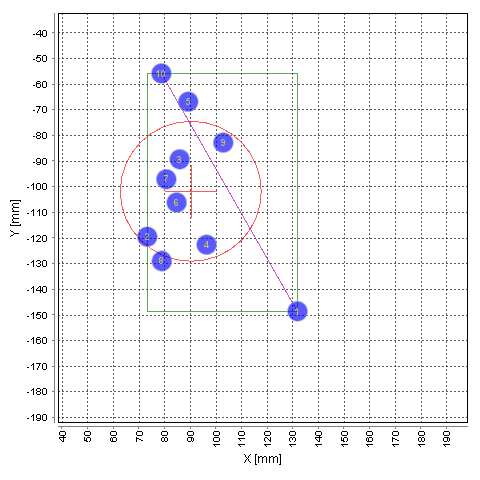 Dato:Nov 6, 2019 10:15:46 AMType af måling:Type 4 @ 300 meterKaliber:10,89 gramLOT Nr.:SAKO POWERHEAD IINo. x [mm] y [mm] V_T300.00 [m/s] E_T [J] Vo [m/s] 1  131.9-148.6576.531809.85753.062  73.2-119.6575.681804.50754.053  86.0-89.3579.621829.28759.594  96.4-122.7578.821824.28757.475  89.2-67.0581.471840.97764.606  84.8-106.2579.031825.60757.327  80.7-97.1574.511797.16751.978  79.0-129.0574.781798.88754.589  102.9-82.9578.941825.02757.0810  78.8-55.8580.671835.92760.53MEAN 90.3-101.8578.001819.15757.03MAX 131.9-55.8581.471840.97764.60MIN 73.2-148.6574.511797.16751.97RANGE 58.692.86.9643.8112.64STDEV 17.129.02.4615.483.84Evaluation Value[mm] Impact Mean Point X90.3Impact Mean Point Y-101.8Mean Radius27.4Group Rectangle Width58.6Group Rectangle Height92.8Largest Distance106.9